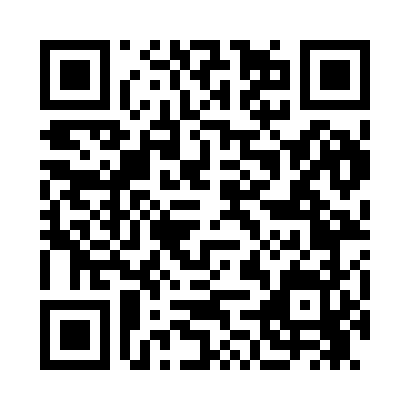 Prayer times for Adams Shore, Massachusetts, USAWed 1 May 2024 - Fri 31 May 2024High Latitude Method: Angle Based RulePrayer Calculation Method: Islamic Society of North AmericaAsar Calculation Method: ShafiPrayer times provided by https://www.salahtimes.comDateDayFajrSunriseDhuhrAsrMaghribIsha1Wed4:105:3912:414:347:449:122Thu4:095:3712:414:357:459:143Fri4:075:3612:414:357:469:154Sat4:055:3512:414:357:479:175Sun4:045:3312:414:367:489:196Mon4:025:3212:414:367:499:207Tue4:005:3112:404:367:519:228Wed3:595:3012:404:377:529:239Thu3:575:2912:404:377:539:2510Fri3:555:2712:404:377:549:2611Sat3:545:2612:404:387:559:2812Sun3:525:2512:404:387:569:2913Mon3:515:2412:404:387:579:3114Tue3:495:2312:404:397:589:3215Wed3:485:2212:404:397:599:3416Thu3:465:2112:404:398:009:3517Fri3:455:2012:404:398:019:3618Sat3:445:1912:404:408:029:3819Sun3:425:1812:404:408:039:3920Mon3:415:1812:414:408:049:4121Tue3:405:1712:414:418:059:4222Wed3:395:1612:414:418:069:4323Thu3:375:1512:414:418:079:4524Fri3:365:1412:414:428:089:4625Sat3:355:1412:414:428:099:4726Sun3:345:1312:414:428:099:4927Mon3:335:1212:414:438:109:5028Tue3:325:1212:414:438:119:5129Wed3:315:1112:414:438:129:5230Thu3:305:1112:424:448:139:5431Fri3:295:1012:424:448:149:55